Business Law	Course No. 12054	Credit: 0.5Pathways and CIP Codes: Business Management & Entrepreneurship Pathway (52.0799); Business Finance (52.0801); Government & Public Administration (44.0401); Corrections, Security, Law and Law Information Services (43.0199)Course Description: Technical Level:  Business Law identifies and promotes the skills needed in law and law associated professions.  Topics include the origins, ethics, structures, and institutions of law.  It concentrates on several types of law including criminal, civil, consumer, contract, property, agency, employment, family and environmental law.  The intent of the class is to allow areas of concentration once all the competencies are met.Directions: The following competencies are required for full approval of this course. Check the appropriate number to indicate the level of competency reached for learner evaluation.RATING SCALE:4.	Exemplary Achievement: Student possesses outstanding knowledge, skills or professional attitude.3.	Proficient Achievement: Student demonstrates good knowledge, skills or professional attitude. Requires limited supervision.2.	Limited Achievement: Student demonstrates fragmented knowledge, skills or professional attitude. Requires close supervision.1.	Inadequate Achievement: Student lacks knowledge, skills or professional attitude.0.	No Instruction/Training: Student has not received instruction or training in this area.Benchmark 1: CompetenciesBenchmark 2: CompetenciesBenchmark 3: CompetenciesBenchmark 4:	 CompetenciesBenchmark 5:	 CompetenciesBenchmark 6: CompetenciesBenchmark 7:	 CompetenciesBenchmark 8:	 CompetenciesBenchmark 9: CompetenciesBenchmark 10: CompetenciesBenchmark 11: CompetenciesBenchmark 12: CompetenciesI certify that the student has received training in the areas indicated.Instructor Signature: 	For more information, contact:CTE Pathways Help Desk(785) 296-4908pathwayshelpdesk@ksde.org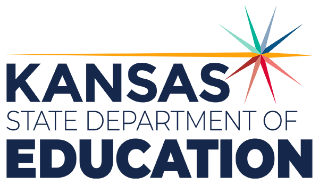 900 S.W. Jackson Street, Suite 102Topeka, Kansas 66612-1212https://www.ksde.orgThe Kansas State Department of Education does not discriminate on the basis of race, color, national origin, sex, disability or age in its programs and activities and provides equal access to any group officially affiliated with the Boy Scouts of America and other designated youth groups. The following person has been designated to handle inquiries regarding the nondiscrimination policies:	KSDE General Counsel, Office of General Counsel, KSDE, Landon State Office Building, 900 S.W. Jackson, Suite 102, Topeka, KS 66612, (785) 296-3201. Student name: Graduation Date:#DESCRIPTIONRATING1.1Discuss the responsibility for obeying the law as a person and a business.1.2Describe the role of ethics and values in personal and legal systems.1.3Compare various ethical systems, and discuss how they may conflict.#DESCRIPTIONRATING2.1Recognize the differences between various levels of crime (For example:  felonies, misdemeanors, infractions).2.2Describe the nature of legal procedures.#DESCRIPTIONRATING3.13.2Discuss and classify different types of tort claims.3.3Discuss the challenges faced and remedies of tort cases.3.4Identify the basic torts relating to business enterprises.#DESCRIPTIONRATING4.1Discuss the intent of laws and various regulations.4.2Discuss the nature of law and sources of law in the United States.4.3Understand how the US Constitution and Bill of Rights is the foundation of law in the US.4.4Describe the United States' judicial system.#DESCRIPTIONRATING5.1Demonstrate an understanding of the variety of different types of contracts.5.2Identify people who lack contractual capacity.5.3Discuss the several ways contracts may be invalidated or violated.#DESCRIPTIONRATING6.1Recognize and discuss the various types of property cases.6.2Describe the methods used to protect intellectual property.#DescriptionRATING7.1Demonstrate an understanding of consumer protection laws. 7.2Define common unfair practices.7.3Explain the nature of a contractual relationship. #DescriptionRATING8.1Explain the nature of human resource regulations through administrative law.8.2Demonstrate an understanding of discrimination both justified and unjustified.  (For example:  Justified discrimination in the realm of employment, payroll is an example. Paying a more productive individual more than another individual that is less productive is discriminatory but it’s best business practice, so it is justified.)8.3Understand the importance of  legal/ government compliance.8.4Explain the nature of workplace regulations (including OSHA, ADA).8.5Explain the nature of  tax regulations on a business.#DescriptionRating9.1Demonstrate an understanding of wills, trusts, probate and estate planning.#Descriptionrating10.1Explain the nature of business and environment ethics.#DescriptionRating11.1Outline the legal implications  for forming and utilizing  a sole proprietorship and/or partnership.11.2Understand how businesses; including partnerships, corporations, and limited companies, could be legally dissolved.11.3Demonstrate the ability to identify issues and discuss C Corporations, S Corporations, and Limited Liability Corporations.  #DescriptionRating12.1Explore career opportunities in the Business Management and Entrepreneurship Pathway. 12.2Illustrate the services of professional organizations in occupations found in the Business Management and Entrepreneurship Pathway.12.3Explore job and career options in relation to developing the student's IPS, personal interest, financial goals, and desired lifestyle.12.4Explore the Workforce and Labor market information to determine needs when developing WBL experience with a career plan. https://klic.dol.ks.gov/vosnet/gsipub/documentView.aspx?enc=XR1MJE2Q7Rmn9KjAm0oNxA==12.5Identify the purpose and goals of a Career and Technology Student Organization [CTSO]